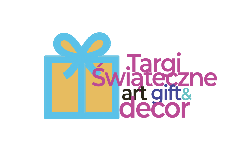 FORMULARZ ZGŁOSZENIA / Umowa UCZESTNICTWA       Targi Świąteczne ArtGift&Decor Koszalin 2020DANE PODMIOTU ZGŁASZAJĄCEGO UCZESTNICTWO:DANE DO FAKTURY (jeśli te same prosimy o wpisanie tylko nr NIP):PROPONOWANY NUMER/LITERA STANOWISKA TARGOWEGO:  (prosimy wybrać z planu rozmieszczenia stanowisk targowych znajdującego się w zał. Nr 1.NAZWA PODMIOTU NA FRYZIE DODATKOWE UWAGI:OPIS DOSTĘPNYCH STANDARDÓW UCZESTNICTWA:4m² – bazowa powierzchnia wystawowa 2 krzesła Źródło prądu Napis na fryzie Wpisy o wystawcy na fb i www targówCena 300 zł netto (plusVat23%) za 3 dni6m² – powiększona powierzchnia Wystawowa 3 krzesła Źródło prądu Napis na fryzieWpisy o wystawcy na fb i www targów Cena 450 zł netto (plusVat23%) za 3 dniOpcje dodatkowe:1. Dodatkowa firma na stoisku  - 200 zł netto2. Umieszczenie baneru, rollupu poza własnym stoiskiem  - 150 zł netto3. Wynajem stolika 180cm x 60 cm -  50 zł netto za 3 dni Wyrażam zgodę na przetwarzanie danych osobowych zgodnie z ustawą o ochronie danych osobowych w związku z chęcią udziału w Targach w charakterze wystawcy. Podanie danych jest dobrowolne, ale niezbędne do przetworzenia zgłoszenia. zostałem poinformowany, ze przysługuje mi prawo dostępu do swoich danych, możliwość poprawienia ich, żądania zaprzestania ich przetwarzania. Administratorem danych jest Agencja 123concept ul. Topolowa 7, 76-039 Stare Bielice TAK*       NIE*      W imieniu Wystawcy oświadczam, że zapoznałem/am się z treścią poniższego regulaminu Targów i w pełni akceptuję zamieszczone w nim warunki, tym samym zobowiązuję się do ich przestrzegania.Formularz należy przesłać na adres mail: targi123expo@gmail.com kontakt tel. 502 464 461REGULAMIN dla Wystawcówstanowiący załącznik do formularza zgłoszeniowegoI. POSTANOWIENIA OGÓLNE1. Targi Świąteczne ArtGift&Decor są imprezą cykliczną, odbywającą się wokresie przedświątecznym o charakterze wystawienniczym dla twórców wyrobów użytkowych i artystycznych, naturalnych produktów spożywczych, przedmiotów sztuki, rękodzielników lub innych podmiotów zwanych dalej Wystawcami.2. Organizatorem Targi Świąteczne ArtGift&Decor jest Agencja 123concept Krzysztof Głowacki, ul. Tulipanowa 7, 76-039 Stare Bielice (zwany dalej ,,Organizatorem”).3. Targi Świąteczne ArtGift&Decor odbęda się w terminie 03-05. kwietnia 2020 roku w Koszalinie, w galerii handlowej Emka w godzinach 10.00 - 20.004. Postanowienia niniejszego Regulaminu obowiązują wszystkich uczestników Targów.5. Wszyscy uczestnicy Targów zobowiązani są także przestrzegać przepisów porządkowych obowiązujących w miejscu odbywania się Targów.II. WARUNKI UCZESTNICTWA1. Warunkiem uczestnictwa w Targach jest:a. zapoznanie się z Regulaminem Targów i akceptacja jego postanowień;b. wypełnienie przez Wystawcę formularza zgłoszeniowego;c. pozytywne rozpatrzenie przez Organizatora nadesłanego zgłoszenia;2. Zgłoszenia należy przesłać w terminie do dnia 25 marca 2020 roku.3. Liczba miejsc handlowych i gastronomicznych na terenie Targów jest ograniczona.4. Organizator zastrzega sobie prawo do odrzucenia zgłoszenia uczestnictwa w Targach bez podania przyczyny oraz do odwołania imprezy w przypadku niezgłoszenia się odpowiedniej ilości wystawców jednak nie później niż na 7 dni przed planowanym terminem imprezy. Organizator nie ponosi z tego tytułu odpowiedzialności finansowej poza zwrotem wpłaconych przez uczestników kwot opłaty targowej.5. Organizator 7 dni po otrzymaniu zgłoszenia lub najpóźniej do dnia 25.03.2020 roku dokona wyboru uczestników, którym udostępnione zostaną miejsca handlowe i gastronomiczne. Wybrani uczestnicy zostaną o tym poinformowani. Po akceptacji Organizator wystawia fakturę Vat którą należy opłacić w przeciągu 7 dni od jej wystawienia.6. W przypadku rezygnacji z udziału w Targach Wystawca jest zobowiązany doniezwłocznego poinformowania Organizatora i uiszczenia opłaty w wysokości 50% kwoty opłaty targowej jeśli rezygnacja nastąpiła na w terminie 14 dni lub więcej przed planowaną imprezą lub 100% ww. kwoty jeśli rezygnacja nastąpiła w terminie krótszym niż 14 dni przed  planowaną datą imprezy. 7. Uczestnik Targów zobowiązany jest do stawienia się na miejscu imprezy na godzinę przed otwarciem targów i nie może pozostawić stoiska bez obsługi w planowanych godzinach targów tj. od 10.00- 20.00. Ewentualne zmiany dotyczące godzin prowadzenia stoiska muszą być ustalone z Organizatorem i wprowadzane wyłącznie za jego zgodą.8. Uczestnik Targów przygotowuje stoisko w miejscu wyznaczonym przez Organizatora. Wybór stoiska jest możliwy przy zgłoszeniu się na targi a nr stoiska będzie przyznawany w miarę wolnych miejsc (decyduje kolejność zgłoszeń).9. Organizator zapewnia Wystawcy powierzchnię 4 mkw (2x2) lub 6 mkw (3x2). Część stoisk będzie zabudowanych ściankami wystawienniczymi, część będzie udostępniana bez zabudowy. Podstawowa cena za udostępnienie powierzchni obejmuje gniazdko 240v, 2 krzesła, szyld nad stoiskiem. Do każdego stoiska można dokupić dodatkowe elementy wyposażenia typu: stół, dodatkowe krzesła, ścianki zabudowy. Wszystkie pozostałe elementy wyposażenia stoiska Wystawcy zapewniają sobie we własnym zakresie. Wystawca nie może ingerować w elementy zabudowy stoiska udostępnione przez Organizatora. Zabrania się oklejania, przyklejania w sposób trwale uszkadzający ścianki działowe, przebijania, przypinania pineskami, szpilkami itp. Jakąkolwiek  ingerencję w ścianki działowe w tym montaż elementów wystroju prosimy uzgadniać z Organizatorem. W przypadku zniszczenia elementów zabudowy Wystawca będzie musiały pokryć koszty wymiany ich na nowe. Koszt ścianki zabudowy z poliwęglanu 250 zł netto, elementy konstrukcji aluminiowej koszt za każdy element 150 zł netto. 10 .Wystawca nie może oddawać powierzchni targowej do używania osobom trzecim bez zgody Organizatora. Uczestnik jest za nią odpowiedzialny i zobowiązany do dbania o czystość oraz ochrony przed uszkodzeniami. Po zakończeniu działalności stoiska Uczestnik zobowiązany jest do posprzątania odpadów w jego obrębie.11. Dokładną lokalizację i granice miejsca targowego wskazuje przedstawiciel Organizatora - koordynator Targów, zgodnie z opracowaną mapą lokalizacji, która zostanie przesłana drogą mailową na 7 dni przed planowaną imprezą.12. Rodzaj oraz rozmiary miejsca targowego przyznanego uczestnikowi przez Organizatora nie podlegają zamianie, a ich przydział wynika z zaistniałej sytuacji logistyczno–organizacyjnej lub wcześniejszej rezerwacji. 13. Uczestnik ma obowiązek stosować się do wytycznych Organizatora dotyczących estetyki stoiska w tym przechowywania dodatkowej ilości towaru lub opakowań, odpadów tak żeby utrzymać wysoka jakość estetyczną imprezy. Niedostosowanie się do wytycznych Organizatora może skutkować wykluczeniem firmy z udziału w Targach bez zwroty opłaty targowej.14. Osoby obsługujące punkty żywnościowe oraz stoiska, na których prowadzi się sprzedaż lub dystrybucję artykułów spożywczych muszą bezwzględnie posiadać ważną książeczkę badań dla celów sanitarno-epidemiologicznych.15. Osoby odpowiedzialne za stoiska, na których prowadzi się sprzedaż lub dystrybucjęartykułów alkoholowych winny posiadać aktualne zezwolenie na sprzedaż alkoholu uzyskaną w Urzędzie Miasta. 16. Pokazy i warsztaty organizowane przy stoiskach stanowią indywidualną formę promocji uczestnika, którą uczestnik organizuje we własnym zakresie i na własny koszt. W uzasadnionych przypadkach Organizator zastrzega sobie prawo ingerencji w ich formę.17. Organizator ma prawo do wyłączenia ze sprzedaży na stoisku towaru, który według Organizatora jest niezgodny z charakterem Targów.18. Uczestnik wystawia na stoisku artykuły, które zostały wymienione w formularzu zgłoszeniowym. Zmiana asortymentu wymaga zgody Organizatora.19. Osoby niebędące uczestnikami Świątecznych Targów, a wystawiające swoje produkty na terenie Targów będą usuwane z miejsca Targów przez pracownika ochrony.20. Organizator nie pokrywa uczestnikom kosztów dojazdu na miejsce Targów, ani żadnych innych kosztów, które poniósł uczestnik w związku z udziałem w Targach.21. Na terenie imprezy niedopuszczalny jest obrót towarami lub usługami, których posiadanie i oferowanie jest niezgodne z prawem, zakazane, bądź ograniczone na mocy obowiązujących przepisów prawa, jak też nie posiadających wymaganychatestów PZH.22. Zdjęcia wykonywane przez Organizatora podczas trwania targów będą wykorzystywane przy akcjach promocyjnych, na co Wystawca i jego personel wyraża zgodę.III. UBEZPIECZENIA1. Artykuły handlowe, reklamowe, urządzenia wystawowe i techniczne uczestnik ubezpiecza we własnym zakresie.2. Organizator nie ponosi odpowiedzialności za uszkodzenia towarów przed, po i w trakcie trwania Targów.3. Organizator nie odpowiada za szkody spowodowane kradzieżą, wandalizmem, działaniem sił przyrody.IV. POSTANOWIENIA KOŃCOWE1. W przypadku niestosowania się do Regulaminu Organizator może zdecydować o wykluczeniu uczestnika z Targów bez zwrotu opłaty targowej, a w przypadku naruszenia wizerunku imprezy w sposób rażący może naliczyć kary umowne w wysokości 100% uiszczonej opłaty targowej.2. Ewentualne uwagi uczestnika powinny być niezwłocznie zgłaszane w formie pisemnej lub ustnej koordynatorowi Targów.3. Reklamacje złożone po zakończeniu Targów nie będą uwzględniane.4. Przypadki nieuwzględnione w Regulaminie będą rozstrzygane na podstawie Kodeksu Cywilnego i innych właściwych przepisów obowiązującego prawa.5. Wypełnienie formularza, zgłoszeniowego jest jednoznacznie z akceptacją powyższego regulaminu.6. Zaakceptowanie i podpisanie niniejszego Regulaminu jest warunkiem uczestnictwa w Świątecznych Targach.7. Egzekwowanie ww. Regulaminu powierza się Organizatorowi zarządowi Galerii Emka i pracownikom ochrony.V. Klauzula informacyjna RODO: Zgodnie z art. 12 ust.1 Rozporządzenia Parlamentu Europejskiego i Rady (UE) 2016/679 z dnia 27 kwietnia 2016 r. w sprawie ochrony osób fizycznych w związku z przetwarzaniem danych osobowych i w sprawie swobodnego przepływu takich danych oraz uchylenia dyrektywy 95/46/WE (ogólne rozporządzenie o ochronie danych) ( Dz.Urz.UE.L Nr 119, str. 1) informuję, iż: 1. Administratorem Państwa danych osobowych jest Agencja 123Concept Krzysztof Głowacki z siedzibą w Starych Bielicach przy ul. Tulipanowej 7, NIP: 6741196755,e-mail: biuro@123concept.pl, tel. 502464461 2. Celem zbierania danych jest wymiana informacji marketingowych związanych z udziałem w eventach organizowanych przez Agencję 123Concept. 3. Państwa dane osobowe - stosownie do treści art.6 ust.1 lit. a) ww. Rozporządzenia - przetwarzane będą na podstawie zgody na przetwarzanie swoich danych osobowych. 4. Państwa dane osobowe będą przechowywane do czasu cofnięcia zgody na przetwarzanie danych. Prawo do jej cofnięcia mają Państwo w dowolnym momencie bez wpływu na zgodność z prawem przetwarzania, którego dokonano na podstawie zgody przed jej cofnięciem; 5. Posiadają Państwo prawo dostępu do treści swoich danych oraz prawo ich sprostowania, usunięcia, ograniczenia przetwarzania, prawo wniesienia sprzeciwu wobec przetwarzania, a także prawo do przenoszenia danych. 6. Mają Państwo prawo wniesienia skargi do UODO gdy uznają, iż przetwarzanie danych osobowych narusza przepisy ww. Rozporządzenia; 7. Podanie przez Państwa danych osobowych jest dobrowolne, a konsekwencją ich nie podania będzie brak możliwości udziału w wybranym evencie. 8. Dane udostępnione przez Państwa nie będą podlegały profilowaniu. Organizator:123expo by Agencja 123conceptMiejsce i terminGaleria Handlowa Emka Koszalin – 03-05.04.2020r. Czas trwania:3 dni w godz. 10.00-20.00Ostateczne zgłoszenia uczestnictwa do – 08.12.2019Ostateczne zgłoszenia uczestnictwa do – 08.12.2019Nazwa:Ulica:Kod, Miejscowość:Telefon:e-mail:www:Osoba upoważniona do kontaktów z Organizatorem (imię, nazwisko, telefon, email):Uwagi:Nazwa:Ulica:Kod, miejscowość:NIP:Imię i nazwisko osoby, do której ma być przesłana faktura Nr 1. Stoisko standard – 4m2 *(2m x 2m) :      Nr 2. Stoisko PLUS – 6m2 (3m x 2m):Standard NR        cenę wpisz poniżej w zależności od opcji:Wartość wybranego standardu dla:        netto Opcje dodatkowe                                                                                         netto Prosimy o dokładne opisanie asortymentu. Proszę dołączyć zdjęcia asortymentu do zgłoszenia. …………………………………………………………………………………………………………………………………………………………………… ………………………………………Data………………………………………Pieczęć i podpis osoby upoważnionej do reprezentowania Firmy